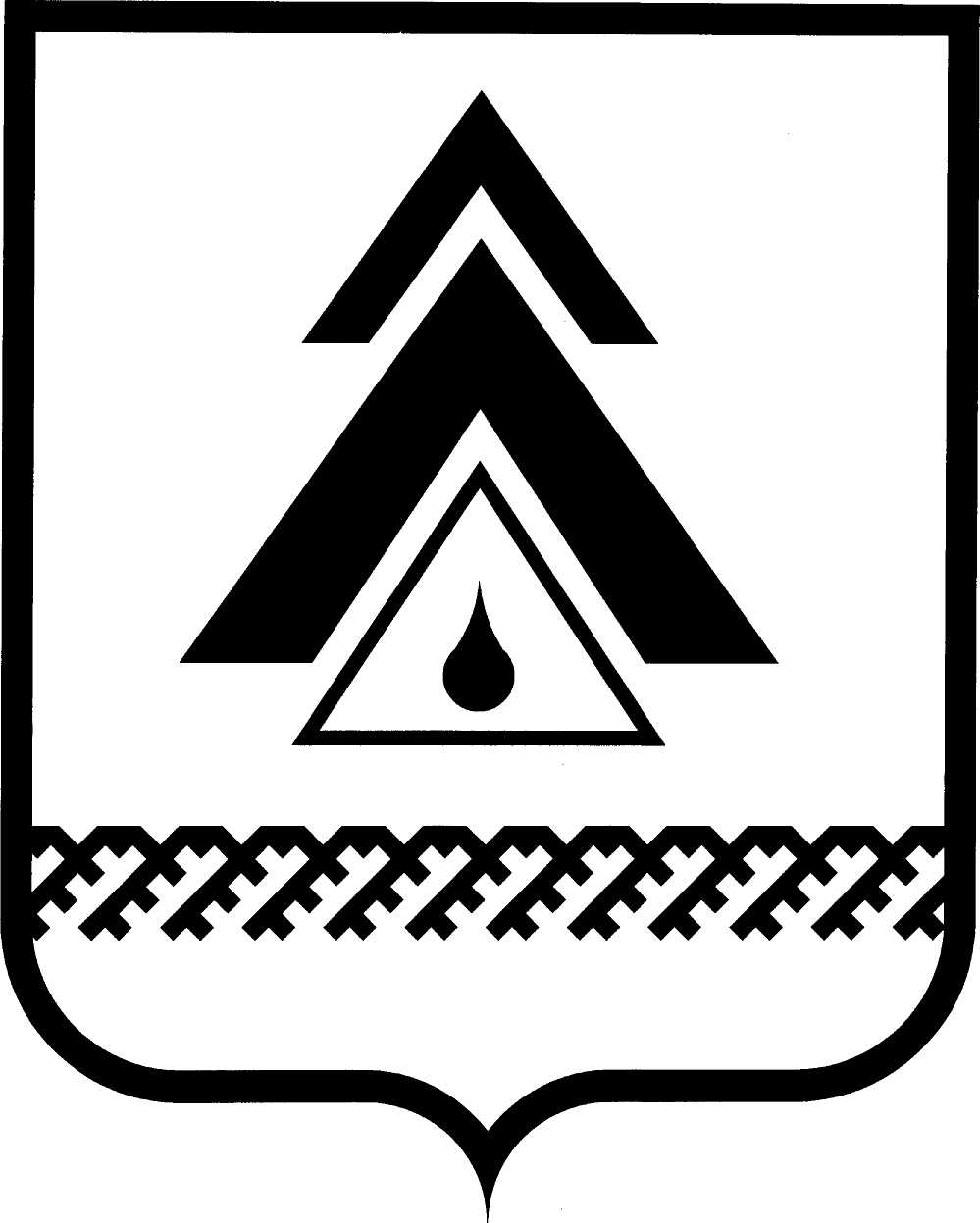 администрация Нижневартовского районаХанты-Мансийского автономного округа – ЮгрыПОСТАНОВЛЕНИЕОб утверждении тарифов на платные услуги, оказываемые муниципальной автономной организацией дополнительного образования «Новоаганская детская школа искусств»В соответствии со статьей 17 Федерального закона от 06.10.2003 № 131-ФЗ «Об общих принципах организации местного самоуправления в Российской Федерации», постановлением администрации района от 13.12.2013 № 2683 «Об утверждении административного регламента предоставления муниципальной услуги «Установление тарифов на услуги, предоставляемые муниципальными унитарными предприятиями и учреждениями, и работы, выполняемые муниципальными предприятиями и учреждениями»:                                                                1. Утвердить тарифы на платные услуги, оказываемые муниципальной автономной организацией дополнительного образования «Новоаганская детская школа искусств», не предусмотренные соответствующими образовательными программами и федеральными государственными образовательными стандартами, согласно приложению.2. Директору муниципальной автономной организации дополнительного образования «Новоаганская детская школа искусств» О.М.Паниной обеспечить контроль за организацией, качеством и стоимостью оказываемых платных услуг.3. Пресс-службе администрации района (А.Н. Королёва) опубликовать постановление в районной газете «Новости Приобья».4. Постановление вступает в силу после его официального опубликования.5. Контроль за выполнением постановления возложить на заместителя главы администрации района по социальным вопросам О.В.Липунову.Исполняющий обязанностиглавы администрации района                                                       Т.А. КолокольцеваПриложение к постановлениюадминистрации районаот 07.10.2014№2013Тарифы на платные услуги, оказываемыемуниципальной автономной организацией дополнительного образования «Новоаганская детская школа искусств», не предусмотренныесоответствующими образовательными программами и федеральными государственными образовательными стандартами* Согласно подпункту 4 пункта 2 статьи 149 второй части Налогового кодекса Российской Федерации услуги по проведению занятий с несовершеннолетними детьми освобождены от уплаты налога на добавленную стоимость.от 07.10.2014г. Нижневартовск№ 2013№  п/пНаименование услуги (работы)Цена за 1 занятие(руб./чел.)   без НДС* 123Ранее эстетическое развитие – общеразвивающее направление, в том числе:1.ИЗО65,002.Развитие речи48,003.Музыка46,004.Хореография113,00